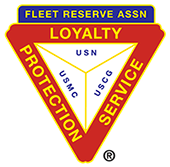 FRA BRANCH 367 San Miguel, San Antonio, ZambalesGENERAL MEMBERSHIP MEETING on 7 July, 2021 was called to order by President Vatter at 10:03 am. In attendance were 12 members, 2 visitors and John Stanton from the “Garage”. PRESENT: Lee Vatter, Bill Bay, Pat Winston, David Johnson, John Moore, Dan Wilson, David Niemela, Donald Robbins, Gary Campisi, Carl Schulke, John Corbin, Bill Castle. Visitors were Gary Peterson, Rick Waite.CONDUCTED OPENING CEREMONIES:MINUTES:  The Minutes from the June GMM and BOD had been posted and distributed.  No changes were made. Motion to accept the June GMM was made by Dan Wilson, 2nd by Bill Bay. Motion to accept the June BOD minutes was made by Bill Bay, 2nd by Dan Wilson. The GMM and BOD minutes were approved unanimously. MEMBERSHIP:    Current membership total remains at 126. COMMUNICATIONS:     Secretary received authorization from LAFRA VP to grandfather 2 LAFRA Unit Members to be able to continue membership as long as their annual dues are paid on time. This was due to a recent change in the LAFRA Constitution and bylaws that states the Deceased Spouses must have been a FRA member in order to be eligible for LAFRA Membership.FRA national congratulated FRA Br 367 for the hard work at East Dirita Elementary School.  https://www.facebook.com/Fleet-Reserve-Association-San-Miguel-Branch-367-145872192240815/ STANDING COMMITTEE REPORTS:Secretary: The Secretary as informed that there are still manufacturing backlogs for the 11 printers ordered for elementary schools. A monthly follow-up is occurring. Secretary has agreed to assist Br 367 LAFRA Unit to update member dues in order to to retain 100% participation. Treasurer:  The Treasurer Report was read by David Johnson. Bill Castle motioned to accept the Treasurers report, Bill Bay 2nd the motion. Approved unanimously. Property Owner agreed to cover the July rent to help pay for the security bars on window and doors. Wall adds:  Wall Adds are presently on hold until 2022. Our POC is Bill Bay. Donald Robbins recommended Rudy for painting and adding additional names as necessary to interior and exterior walls. Building Maintenance:  Back lot grass cutting is on hold.FRAlic’s 2022 will occur 8,9,10 April. Easter will be the following weekend (17 April, 2022). The 2021 Golf Tournament is still on hold. Canteen: John Stanton from the “Garage Grill” stated that the outside seating area is open, but please be aware that social distancing is still in effect.UNFINISHED AND DEFERRED BUSINESS: Branch 367 completed approximately 50% of the total walkway roofing area at East Dirita Elementary School. Next year will open discussion to complete the remaining Rain/Shade area roofing. Thank you Gary Campisi (p10k), and David Johnson(p5k) for your contribution to complete this year’s school project. NEW BUSSINESSLAFRA President mentioned that there will be a Halloween Fundraiser October 29th from 2pm -8pm. 100 Tickets will be sold and will include a sandwich and drink from the Garage.There will be a Chili Cook-Off in La Union this November. Branch 367 will seriously consider a Chili Cook-Off at next year’s FRAlic’s.FRA Continuous Member PINS were issued to Shipmates present today. GOOD OF THE ORDERDonald Robbins thanked those that attended the 4th of July Pot Luck celebration with VFW Post 11447 at Alta Vista. It was a great success.Zambales west coast Veterans that require a ride to Manila VA OPC for Covid-19 vaccines need to contact Jack Walker at the RAO soon to schedule a van ride.John Moore reminded members that a new front road side fence will be required possibly in the next year. We need to get the property owners attention/ participation so that Branch 367 doesn’t incur too much of the cost.Past Br 367VP Tom Wickes will be returning to the US soon. A farewell potluck pot will be scheduled soon at FRA Br 367.Branch 367 Members are encouraged to support other Service Organizations. VFW 11447 meets 2nd Wednesday of the Month. MOC meets 1st Thursday of the month. Members are urged to do at least one good deed each year to represent our group in San Miguel. Next FRA 367 BOD meeting will be 28 July at 10:00am.Next FRA 367 GMM will be 4 August at 10:00am.CONDUCTED CLOSING CEREMONIES:Meeting adjourned at 1048am.Submitted by:                                                      Approved by:                   //S//                                                                      //S//Patrick Winston                                                  William “Lee” VatterSecretary                                                              PresidentFRA Branch 367                                                   FRA Branch 367